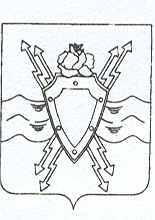 СОВЕТ ДЕПУТАТОВ                            ЗАКРЫТОГО АДМИНИСТРАТИВНО-                                ТЕРРИТОРИАЛЬНОГО ОБРАЗОВАНИЯ                                ГОРОДСКОЙ ОКРУГ МОЛОДЁЖНЫЙ                            МОСКОВСКОЙ ОБЛАСТИ                                 РЕШЕНИЕ23.09.2014 г.                                                                               №  10/4«Об утверждении порядка учета предложений и участия граждан в обсуждении проекта Устава, муниципального правового акта о внесении изменений и дополнений в Устав ЗАТО городской округ Молодёжный»(с изменениями, внесенными решением Совета депутатов ЗАТО городской округ Молодёжный от 18.03.2019г.N 2/4). В соответствии с п. 4 ст. 44 Федерального закона от 06.10.2003 г. №131-ФЗ "Об общих принципах организации местного самоуправления в Российской Федерации", Уставом ЗАТО городской округ Молодежный Московской области, Совет депутатов ЗАТО городской округ Молодёжный решил:1. Утвердить Порядок учета предложений и участия граждан в обсуждении проекта Устава и муниципального правового акта о внесении изменений и дополнений в Устав ЗАТО городской округ Молодежный (прилагается).2. Настоящее решение опубликовать в информационном вестнике Администрации ЗАТО городской округ Молодёжный "Молодёжный" и разместить на официальном информационном сайте ЗАТО городской округ Молодёжный (адрес сайта: http://www.zato-molod.ru).3. Решение вступает в законную силу с момента его опубликования.Глава ЗАТОгородской округ МолодёжныйМосковской области                                                                       Заголий В.Н.Утвержденрешением Совета депутатовЗАТО городской округ МолодёжныйМосковской областиот 23сентября . № 10/4с изменениями, внесенными решением Совета депутатов ЗАТО городской округ Молодёжный от 18.03.2019г.N 2/4.ПОРЯДОКУЧЕТА ПРЕДЛОЖЕНИЙ И УЧАСТИЯ ГРАЖДАН В ОБСУЖДЕНИИ ПРОЕКТАУСТАВА И МУНИЦИПАЛЬНОГО ПРАВОВОГО АКТА О ВНЕСЕНИИ ИЗМЕНЕНИЙИ ДОПОЛНЕНИЙ В УСТАВ ЗАТО ГОРОДСКОЙ ОКРУГ МОЛОДЁЖНЫЙ1. Общие положения1.1. Настоящий Порядок разработан в соответствии с п. 4 ст. 44 Федерального закона от 06.10.2003 № 131-ФЗ "Об общих принципах организации местного самоуправления в Российской Федерации" и устанавливает порядок участия граждан в обсуждении проекта Устава, муниципального правового акта о внесении изменений и дополнений в Устав ЗАТО городской округ Молодёжный, а также порядок учета предложений по этим правовым актам.1.2. Обсуждение проекта Устава, муниципального правового акта о внесении изменений и дополнений в Устав ЗАТО городской округ Молодёжный может проводиться посредством:- внесения жителями предложений по проекту;- обсуждения жителями проекта на публичных слушаниях.1.3. Участие граждан в обсуждении проекта Устава и проекта муниципального правового акта о внесении изменений и дополнений в Устав ЗАТО городской округ Молодёжный» на публичных слушаниях осуществляется в соответствии с Положением о порядке проведения публичных слушаний в ЗАТО городской округ Молодёжный, утвержденным решением Совета депутатов ЗАТО городской округ Молодёжный от 13.10.2014г. N 11/1, с изменениями, внесенными решением Совета депутатов ЗАТО городской округ Молодёжный от 18.03.2019г. N 2/4.2. Порядок учета предложений по проекту Устава,проекту решения о внесении изменений и дополнений в Устав ЗАТО городской округ Молодёжный2.1. Проект Устава, проект решения о внесении изменений и дополнений в Устав ЗАТО городской округ Молодёжный (далее - проект решения) принимается на заседании Совета депутатов ЗАТО городской округ Молодежный (далее - Совет депутатов). Одновременно Советом депутатов  принимается решение о проведении публичных слушаний, на которые выносится обсуждение проекта решения.2.2. Проект устава муниципального образования, проект муниципального правового акта о внесении изменений и дополнений в устав муниципального образования не позднее чем за 30 дней до дня рассмотрения вопроса о принятии устава муниципального образования, внесении изменений и дополнений в устав муниципального образования подлежат официальному опубликованию (обнародованию) с одновременным опубликованием (обнародованием) установленного представительным органом муниципального образования порядка учета предложений по проекту указанного устава, проекту указанного муниципального правового акта, а также порядка участия граждан в его обсуждении. Не требуется официальное опубликование (обнародование) порядка учета предложений по проекту муниципального правового акта о внесении изменений и дополнений в устав муниципального образования, а также порядка участия граждан в его обсуждении в случае, когда в устав муниципального образования вносятся изменения в форме точного воспроизведения положений Конституции Российской Федерации, федеральных законов, конституции (устава) или законов субъекта Российской Федерации в целях приведения данного устава в соответствие с этими нормативными правовыми актами.2.3. С момента опубликования решения о проведении публичных слушаний и проекта решения, вынесенного на публичные слушания, жители ЗАТО городской Молодёжный считаются оповещенными о времени и месте проведения публичных слушаний, а также о сроках (периоде) обсуждения проекта решения путем внесения предложений и (или) замечаний.2.4. Предложения и (или) замечания по проекту решения направляются секретарю Организационного комитета по проведению публичных слушаний в течение 30 дней с момента опубликования проекта решения.2.5. Предложения и (или) замечания по проекту решения представляются в письменном виде секретарю Организационного комитета по проведению публичных слушаний гражданами Российской Федерации, проживающими на территории ЗАТО городской округ Молодёжный и обладающими активным избирательным правом, и их объединениями, в том числе общероссийскими и региональными общественными объединениями и партиями, зарегистрированными в установленном порядке.2.6. В индивидуальных предложениях граждан должны быть указаны фамилия, имя, отчество, дата рождения, адрес места жительства и личная подпись гражданина.Коллективные предложения граждан принимаются с приложением протокола собрания граждан, проведенного согласно действующему законодательству, с указанием фамилии, имени, отчества, даты рождения, адреса места жительства лица, которому доверено представлять вносимые предложения. Анонимные предложения не принимаются и учету не подлежат.2.7. В предложениях и (или) замечаниях граждан, направляемых в Организационный комитет по проведению публичных слушаний, рекомендуется указывать следующее:- текст проекта решения;- текст предложения к проекту решения и его обоснования;- текст проекта решения с учетом предложений.2.8. Предложения и (или) замечания граждан, внесенные с нарушением требований, установленных настоящим Порядком, рассмотрению не подлежат.2.9. Поступившие в Оргкомитет по проведению публичных слушаний предложения подлежат регистрации в день поступления в журнале регистрации предложений, согласно форме учета предложений по проекту Устава ЗАТО городской округ Молодежный и проекта муниципального правового акта о внесении изменений и дополнений в Устав ЗАТО городской округ Молодежный»(Приложение N1).           Журнал должен быть пронумерован, прошнурован и скреплен печатью Совета депутатов ЗАТО городской округ Молодёжный. Журнал хранится в Совету депутатов ЗАТО городской округ Молодёжный».2.10. Поступившие предложения и (или) замечания по проекту решения направляются на рассмотрение рабочей группы созданной для разработки проекта Устава, муниципального правового акта о внесении изменений и дополнений в Устав ЗАТО городской округ Молодёжный (далее – рабочая группа). 2.11. Рабочая группа на своем заседании рассматривает поступившие предложения и (или) замечания по проекту решения одновременно с результатами публичных слушаний и принимает решение о вынесении проекта решения на утверждение Совета депутатов либо об отказе в вынесении проекта решения за заседание Совета депутатов ЗАТО городской округ Молодёжный.3. Участие граждан в обсуждении проекта Устава, проекта решения о внесении изменений и дополнений в УставЗАТО городской округ Молодёжный на публичных слушаниях3.1. Публичные слушания проводятся в случаях и в порядке, предусмотренных Федеральным законом от 06.10.2003 № 131-ФЗ "Об общих принципах организации местного самоуправления в Российской Федерации".4. Заключительные положения4.1. Изменения и дополнения, вносимые в настоящий Порядок, утверждаются решением Совета депутатов ЗАТО городской округ Молодёжный.Приложение N1к «Порядку учета предложений и участия граждан в обсуждении проекта Устава, муниципального правового акта о внесении изменений и дополнений в Устав ЗАТО городской округ Молодёжный»утверждено решением Совета депутатовЗАТО городской округ Молодёжныйот 18.03. 2019 г. N 2/4Журналучета предложений и (или) замечаний граждан по проекту УставаЗАТО городской округ Молодёжный и проекта муниципального правового актао внесении изменений и дополнений в Устав ЗАТО городской округ Молодёжный.Nп/пИнициатор внесения предложенияДата внесенияГлава, статья, часть, пункт, абзацТекст уставаТекст правкиТекст устава с внесенной поправкойПримечание